Kevin Goldsmith 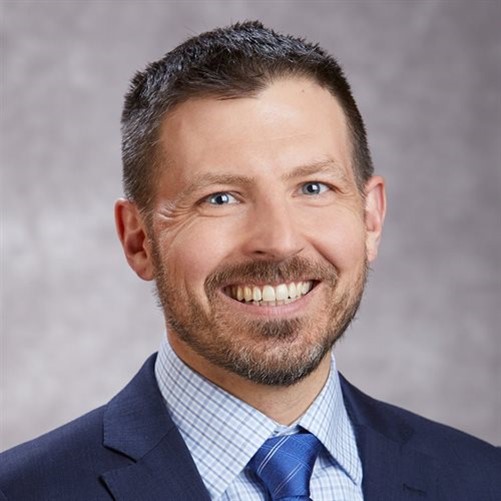 Managing DirectorCommunity Development Tax Credits and Intermediaries LendingCommunity Development BankingJPMorgan ChaseKevin Goldsmith is the Managing Director for Community Development Tax Credits (CDTC) and Intermediaries Lending at JPMorgan Chase, which has continually expanded its market share and leadership as a national investor in New Markets Tax Credit (NMTC), Historic Tax Credit (HTC) and lending for Community Development Financial Institutions (CDFIs). With more than a decade of experience, Kevin oversees the team that originates and structures NMTC and HTC equity investments as well as debt facilities for CDFIs. Prior to joining JPMorgan Chase, Kevin spent six years as a Director with the National Development Council (NDC) and NDC’s Grow America Fund, a national not-for-profit CDFI and SBA 7a small business lender. During his venture at NDC, Kevin provided small business financing and technical assistance services to promote economic development in disadvantaged areas throughout the US and Puerto Rico.  Kevin received an M.B.A. from DePaul’s Kellstadt Graduate School of Business in Chicago and a Bachelor’s degree in Latin American Studies and Business from the University of Iowa. As a complement to his passion for Chicago and community development finance, he is also a 2020 fellow of Leadership Greater Chicago and current ULI Chicago Yield Cohort participant. For more information on Community Development Banking and the firm’s offerings see here.